ПРОЕКТ № 170 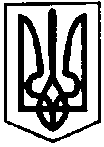 ПЕРВОЗВАНІВСЬКА СІЛЬСЬКА РАДАКРОПИВНИЦЬКОГО РАЙОНУ  КІРОВОГРАДСЬКОЇ ОБЛАСТІ___________ СЕСІЯ ВОСЬМОГО  СКЛИКАННЯ РІШЕННЯвід  «__» __________ 20__ року                                                                              № с. ПервозванівкаПро надання дозволу нарозроблення проекту землеустрою Розглянувши заяву члена ФГ «Кондратенка Івана Васильовича» гр. Кондратенка Євгена Юрійовича від 28.02.2020 року  щодо надання дозволу на розроблення проекту землеустрою щодо відведення земельної ділянки у власність в розмірі середньої частки (паю), який становить 4,95 умовних кадастрових гектарів визначеної для члена сільськогосподарського підприємства на території Федорівського старостинського округу  для ведення товарного сільськогосподарського виробництва (код КВЦПЗ-01.01) в тому числі: рілля-із земель резерву що перебувають у комунальної власності на території Первозванівської сільської ради Кропивницького району Кіровоградської області, яка знаходиться в оренді ФГ «Кондратенка Івана Васильовича» в особі Кондратенка Івана Васильовича згідно договору оренди зареєстрованого в управлінні Держкомзему у Кропивницькому районі у Державному реєстрі земель вчинено запис 15 грудня 2011 року за № 352250004000981 на земельну ділянку загальною площею 62,9 га кадастровий номер 3522586600:02:000:9149 та враховуючи висновок постійної комісії сільської ради з питань земельних відносин, екології, містобудування та використання природних ресурсів, керуючись п. 34 ч. 1 ст. 26 Закону України «Про місцеве самоврядування в Україні», ст. 12, 33, 39, 81, 118, 121,122, 125, 126 Земельного кодексу України, ст. ст.19, 20, 50 Закону України «Про землеустрій», Закону України ст. 8, 17 Закону України «Про регулювання містобудівної діяльності», «Про внесення змін до деяких законодавчих актів України щодо протидії рейдерству» від 05.12.2019 року №340-ІХ, сільська радаВИРІШИЛА:1.Надати дозвіл на розроблення проекту землеустрою щодо відведення члену ФГ «Кондратенка Івана Васильовича» гр. Кондратенку Євгену Юрійовичу, земельної ділянки у розмірі середньої частки (паю) члена сільськогосподарського підприємства розташованого на території Федорівського старостинського округу (середній розмір складає 4,95 умовних кадастрових гектарів) у власність для ведення товарного сільськогосподарського виробництва (код КВЦПЗ-01.01) в тому числі: рілля-із земель резерву що перебувають у комунальної власності на території Первозванівської сільської ради Кропивницького району Кіровоградської області, яка знаходиться в оренді ФГ «Кондратенка Івана Васильовича» в особі Кондратенка Івана Васильовича згідно договору оренди зареєстрованого у управлінні Дежкомзему у Кропивницькому районі у Державному реєстрі земель вчинено запис 15 грудня 2011 року за № 352250004000981 на земельну ділянку загальною площею 62,9 га кадастровий номер 3522586600:02:000:9149.2. Контроль за виконанням рішення покласти на постійної комісії сільської ради з питань земельних відносин, екології, містобудування та використання природніх ресурсів.Сільський голова                                                                   Прасковія МУДРАК